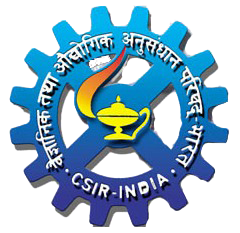 Open - Annual Performance Appraisal Report (O-APAR) for Administrative Cadre including Stenographic and Isolated Posts alsoForm and GuidelinesReporting Year 2014 - 2015Instructions and GuidelinesThe Administration Apex Committee has undertaken a review exercise of the Performance Assessment process for Administrative Cadre. As a result of this initiative, the performance assessment form has been simplified and has been renamed as “Open - Annual Performance Appraisal Report (O-APAR)”. Modifications in the process steps have also been undertaken to make the process of performance assessment more objective and seek inputs for employee’s development. This form is applicable on all officers in the Administrative Cadre, Stenographic Cadre and the Isolated Cadre at all levels - Assistants III, II, I, Section Officers/ PS, Under Secretary/ PPS, Deputy Secretary and Sr. Deputy Secretary.This form includes detailed guidelines and explanatory notes to help the employee / incumbent and the senior officers during the course of filling the form.  Overview of Sections in the O-APAR Form This section is divided into 2 parts:Guidelines and Instructions for Filling Section 2Guidelines and Instructions for Employee Filling Section 2In Part A of this section, the employee captures the responsibilities handled by him/her during the year 2014 – 2015. These need to be written in the form of “Responsibility Matrix”.“Responsibility Matrix” defines key responsibilities managed and key activities that are undertaken to ensure effective execution of the responsibilities.Draft indicative Responsibility Matrix are shared in Annexure-1 to provide inputs on how to draft responsibilities and corresponding activities.After completing the Responsibility Matrix, the employee conducts a self assessment using the rating scale provided for evaluating the responsibilities. The Rating Scale is given on Page 5 In Part B, of this section, please provide details of your key achievements during the yearGuidelines and Instructions for Reporting Officer Filling Section 2The Reporting Officer reviews the responsibilities documented by the employee for the reporting period 2014 – 2015 in the format of Responsibility MatrixHe/She makes appropriate modifications on the Responsibility Matrix and discusses them with the employee for acceptance and finalization. If required, the form is given back to the employee for self assessment on the modified responsibilitiesThe Reporting Officer then assesses the employee for the responsibilities performed and gives a rating as per the rating scale provided on Page 5 for measuring the responsibilitiesThe Reporting Officer then comments on the achievements made by the employee during the yearHe/She also gives an overall rating and comment on the responsibilities handledGuidelines and Instructions for Reviewing Officer Filling Section 2The Reviewing Officer reviews the self assessment of the employee and appraisal given by the Reporting OfficerHe/She provides an overall rating and observations on the responsibilities performed by the employeeRating Scale for Assessment of ResponsibilitiesFor assessment on the responsibilities, the following evaluation scale can be used. Please rate each of the responsibilities using this scale:While assessing the responsibilities, please use these draft indicative factors to rate them. Please consider the relevant/ applicable parameters from this list and any others that may apply while assessing the responsibilities.Completion within defined scheduleCorrectness of workCompletion level/ Percentage of accomplishmentVolume of work managed/ Number of files completedConsistency in the work outputSpeed of outputQuality of the work outputSection 2: Part A. Performance Assessment on Allocated/Assigned Work for Reporting Year 2014 – 2015Please refer to the guidelines provided in the above pages for completing this section before proceeding.For support in documenting the Responsibility Matrix, it is recommended to refer to the draft indicative Responsibility Matrix given in Annexure 1Section 2: Part B. Significant Achievements in Reporting Year 2014 – 2015Please mention the significant achievements, any additional/ exceptional/ unforeseen tasks that you performed during the reporting period 2014-2015.Section 3: Performance Assessment of Personal & Behavioral Attributes for Reporting Year 2014 – 2015Guidelines for Filling this SectionGuidelines for Reporting Officer and Reviewing Officer filling this sectionThere are 3 key clusters in which the personality and behavioral attributes have been distributed. These attributes define the desired behavior by the organization for performing efficientlyPlease assess the behavior for its frequency, consistency and proficiency of display by the employee and assign suitable rating as per the rating scale provided belowRating Scale for Assessing the Personality and Behavioral Attributes      Section 4: Pen Picture and Overall Grading of the Employee for Reporting Year 2014 – 2015This section summarizes the performance appraisal of the employee for the reporting period 2014 – 2015. The Reporting and Reviewing Officers give their comments on following:Pen picture of the employeePhysical Health of the employeeIntegrityAdverse Comments, if anyOverall Grading of the employeePen Picture Guidelines for writing a pen picture of the employeePlease provide details on his/ her Overall performance during the reporting period: Did the employee show a consistent performance or drastic variation in the performance levels? What are the possible reasons for the variation?Key strengths and development areas: What are some of the strengths and proficiency areas of the employee? What are some of the work areas where he/ she would need training/ coaching to perform better?Ability to manage the work assigned: Did the employee show adequate capabilities to complete the assigned work with out much direction and guidance. Does he/she have adequate knowledge of the required rules and regulations? Is he/ she able to apply them in his/her working? Teaming and Leadership Abilities: Did the employee display cooperation and respect to the team members and worked with them in a participatory manner or a follower? Did he/ she show capabilities to lead the team when required?Physical Health of the Employee (Establishment to attach the annual medical report)Integrity of the Employee Adverse CommentsAdverse comments to be brought to the notice of superior officer for subsequent follow-up and action. Please note any comment except for those indicated here will not be treated as adverse in nature. Overall Grading of the EmployeeThe Reporting and Reviewing Officer give an overall rating on the employee considering the performance on key responsibilities, personality and behavioral attributes, overall integrity, conduct and health.Reporting Officer 								Date(Name and Signature) Reviewing Officer								Date(Name and Signature) Section 5: Work Plan for Current Year 2015 - 2016This section has been included to encourage employee / incumbent to plan his/her work for the current year 2015 – 2016 and define the key responsibilities and activities that need to be undertaken.This section needs to be filled together through a discussion between the employee / incumbent and his/her Reporting Officer to: Define the key responsibilitiesTraining requirements and Areas where the employee / incumbent can additionally contribute for the current yearGuidelines for filling this sectionGuidelines for the Employee filling this sectionEmployee documents his/her responsibilities in the format of a “Responsibility Matrix”. Please refer to Annexure 1 for draft indicative Responsibility MatrixEmployee discusses his/her Responsibility Matrix with his/her Reporting Officer and finalizes it The Employee and the Reporting Officer sign and accept the Responsibility Matrix for 2014 - 2015Changes in the responsibilities are documentedIf any new work is allocated/ assigned the same is added to the above listIf any existing responsibility is modified, then the same is accordingly changedFurther, the employee needs to give inputs on which key areas he/ she wants training onHe/She also needs to document areas of interest where he/she would want to additionally contribute Guidelines for the Reporting Officer filling this sectionThe Reporting Officer needs to discuss the Responsibility Matrix created by the employee and develop consensus on the same. Please refer to Annexure 1 for draft indicative Responsibility MatrixAny changes and modifications during the year need to be documented in the formThe Reporting Officer needs to discuss the Training Needs and ensure that these are considered while nominations for training are madeHe/She also needs to allocate suitable responsibilities while forming dynamic teams as per the Interest Areas of the employeeThe Employee and the Reporting Officer sign and accept the Responsibility Matrix for 2014 - 2015                                        Section 5: Part A. Responsibility Matrix  Instructions to the EmployeeResponsibility Matrix: Please list down the key responsibilities allocated and assigned to you by the Reporting Officer for 2015-2016. Please also provide the indicative measures for them.Please ensure agreement and consensus on the responsibilities documented between yourself and your Reporting Officer.Section 5: Part B. Development Planning & Areas of Interest for Current Year 2015 - 2016 Development Planning: Please indicate three areas in which you would want to develop your current skills and capabilities. Please provide specific inputs so that suitable training sessions can be organized.Please note that the inputs provided here are only for planning your training and development sessions. These will not be construed as adverse remarks. (b) Areas of Interest: Please indicate three work areas of your interest in which you would want to work. Some of the indicative areas where one can contribute are:any additional responsibilities that you wish to handle, any special project/ assignment you would like to be associated with e.g. Internal Audit team, Foundation Day celebrations, Policy review committees etc.any process improvement/ modification within the organization that you wish to initiate – process of filing within CSIR, take-up any of the 10 point charter for CSIR etc.Declaration on the Responsibility Matrix, Development Planning & Areas of Interest for Current Year 2015 - 2016I accept that the above documented Responsibility Matrix for 2015-2016 has been discussed and agreed between me and my Reporting Officer. I will ensure any changes to it are documented with immediate effect.Employee   									DateName and SignatureI accept that the above documented Responsibility Matrix for 2015-2016 has been discussed and agreed between me and my Reportee. I will ensure any changes to it are documented with immediate effect.Reporting Officer  								 DateName and SignatureAnnexure toOpen - Annual Performance Appraisal Report (O-APAR) for Administrative CadreReporting Year _____ to_____ Annexure – 1 Responsibility MatrixResponsibility Matrix helps define and document the key responsibilities and activities that are allocated to an employee during the year. Documenting the Responsibility Matrix at the start of the year ensures that there is an agreement and clarity on the performance standards, goals and objectives to be achieved by the employee on which appraisal shall be done at the end of the year.Some illustrative Responsibility Matrix have been provided as reference and support documents in the annexure. Responsibilities and activities or process steps have been defined for some key functions for different levels.  In the matrix, ‘responsibility’ refers to the key responsibilities entrusted with a particular individual and ‘activity’ related to the key processes undertaken to accomplish the responsibility.The functions for which Responsibility Matrix has been defined are:General AdministrationFinance & Accounts Lab AdministrationExample 1Designation: Under Secretary 	Function: Central Office Illustrative Responsibility Matrix for the role of an Under Secretary – Central Office	Example 2Designation: FAO (Internal Audit)			          Function: Finance & Accounts Illustrative Responsibility Matrix for the role of a FAO (Internal Audit) – Finance & Accounts	Example 3Designation: Section Officer (Internal Audit) 	          Function: Finance & Accounts Illustrative Responsibility Matrix for the role of a Section Officer (Internal Audit) – Finance & Accounts	Example 4Designation: Under Secretary 				Function: Lab Administration Illustrative Responsibility Matrix for the role of an Under Secretary – Lab Administration	Example 5Designation: Section Officer				Function: Lab Administration Illustrative Responsibility Matrix for the role of a Section Officer – Lab Administration	Annexure 2: Sample Pen PicturesPlease find below three sample pen-pictures. These are only indicative in nature and are provided only to support the officer for writing the pen picture of the incumbent. Sample Pen Picture 1Mr. Amit Singh comes across as hard-working, diligent and confident leader with a strong drive for action and results. He displays strong planning and organizing skills with thoroughness for attention to detail. He displays the ability to set stretch targets for self and team and detailing the strategies and plans to execute them. Mr. Singh appears resilient in face of failure and displays the ability to take end-to-end responsibilities for the tasks assigned to him. He believes in empowering his team and involving them in strategy creation and planning but needs to develop on his interaction with them to communicate his expectations to manage performance.Developmentally, Mr. Singh tends to be little defensive when confronted with non-performance, delays, mistakes and conflicting view and opinions which may adversely impact his ability to engage in meaningful interaction with others. He would benefit by seeking inputs from all stakeholders to understand and acknowledge the differing views and opinions and incorporate them when planning for execution.Though he displays ability to develop strong relationships, he needs to get out of his comfort zone and force himself to interact with others. Sample Pen Picture 2Mr. Shubh Raj displays a balanced leadership profile with a combination of business, operational and people excellence. Mr. Shubh Raj seems to possess a sharp, analytical and creative business mindset. He displays robust awareness of the work environment and organization needs. Given his combination of innovative mindset, risk taking ability and urgency of implementation, he displays ability to champion change initiatives that bring value to the organization. He not only challenges the status quo but also encourages team to think out of the box. In his own area of functioning, Mr. Shubh Raj displays clarity of thought and conviction in his plans while executing tasks. He would set stretched goals for self and team and take complete ownership for meeting quality standards and timely deliverables. He passionately drives towards resolving problems and improving existing processes to bring greater customer satisfaction. While managing his team, Mr. Shubh Raj assumes natural leadership without displaying authority. He provides direction to the team members and allocates roles based on his understanding of individual strengths and their interest areas. While Mr. Shubh Raj seems to be customer sensitive in his approach and proactive in meeting their requirements, he could do even better if he were to bring a personalized touch in responding to their needs.Sample Pen Picture 3Is an analytical, action oriented and energetic individual with abstract reasoning, listening and influencing skillsSpends time in developing and building themHis domain knowledge, flexibility and idea orientation make him capable to analyze multiple perspectivesHe will generally display the resilience and tenacity to persevere when faced with negative feedback or adverse conditionsEmploys a problem-solving strategy that considers the identification and evaluation of alternative solutions as a routine practiceHe is likely to take on and implement initiatives which can lead to tangible impact on process efficienciesAnnexure 3: Process Flow and Time Frame complied with (please record)Name and SignatureDate of SubmissionEmployeeReporting OfficerEndorsement by Reviewing OfficerSection  No.DescriptionSection 1Personal InformationSection 2A. Performance Assessment of Allocated/ Assigned work for reporting year 2014 – 2015 by Employee, Reporting Officer and Reviewer Officer Section 2B. Documentation of Significant Achievements during Reporting Year 2014 – 2015 by SelfSection 3Performance Assessment of Personal & Behavioral Attributes for reporting year 2014 – 2015 by Reporting Officer and Reviewing Officer Section 4Pen Picture & Overall Grading for Reporting year 2014 - 2015Section 5A. Work Plan for the current year 2014 – 2015Section 5B. Development Planning, Areas of development & Areas of    Interest for Current year 2015 – 2016AnnexureAnnexure 1: Draft Indicative “Responsibility Matrix” AnnexureAnnexure 2: Sample Pen PicturesAnnexureAnnexure 3: Process Flow and Time Frame to be reported Section 1: Personal InformationPersonal InformationPersonal InformationNameDesignationDate of BirthEmployee CodeGroupGradeDivisionLaboratory/InstituteCSIR Hqrs.Type of Report PeriodAnnualReport Period01/04/2014 to 31/03/2015Reporting OfficerReviewing OfficerEarlier Positions HeldLeave RecordImmovable Property Declaration SubmittedYes / NoSection 2: Performance Assessment A. Performance Assessment on Allocated/ Assigned work for Reporting Year 2014 – 2015B. Significant Achievements during Reporting Year 2014– 2015Rating ScaleDescription1Does not meet the responsibility2Meets the responsibility to some extent3Meets the responsibility4Exceeds the performance against the responsibility5Significantly exceeds performance against the responsibilityEmployee / Incumbent: Please document your Responsibility Matrix for the year 2014 – 2015 and do a self appraisal on the performance in Column AReporting Officer: Please assess the performance of the incumbent on the key responsibilities assigned in reporting year in Column BReviewing Officer: Please assess the performance of the incumbent on the key responsibilities assigned in reporting year in Column CS No.Key Responsibilities Allocated and Assigned(to be filled by the employee at the start of the financial year/ reporting period)Column AColumn AColumn BColumn BColumn CColumn CS No.Key Responsibilities Allocated and Assigned(to be filled by the employee at the start of the financial year/ reporting period)Self-Assessment on accomplishment of these responsibilitiesSelf-Assessment on accomplishment of these responsibilitiesReporting Officer Assessment on accomplishment of these responsibilitiesReporting Officer Assessment on accomplishment of these responsibilitiesReviewing Officer Assessment on accomplishment of these responsibilitiesReviewing Officer Assessment on accomplishment of these responsibilitiesS No.Key Responsibilities Allocated and Assigned(to be filled by the employee at the start of the financial year/ reporting period)RatingRemarksRatingRemarksRatingRemarksOverall RatingOverall RatingS No.Self (Employee)Remarks by Reporting OfficerRemarks by Reviewing Officer12345RatingDescription3Displays always: When the desired behavior is displayed consistently, proficiently and always. This in-turn impacts the quality of output being better than others2Displays occasionally: When the desired behavior is displayed often but the consistency and proficiency changes as per the situations or individual comfort zones1Displays sometimes: When the desired behavior is displayed only on some occasions only and with significantly varying degree of proficiency. This could be due to various reasons like new in the organization/ role/ location, some personal problems or even lack of ability0Almost never displays: When the desired behavior is never observedNANot Applicable: When the behavioral attribute NONot Observed: When the desired behavior is not displayed1. Attitude to Work1. Attitude to Work1. Attitude to Work1. Attitude to Work1. Attitude to Work1. Attitude to WorkBehaviorsReporting OfficerReporting OfficerReporting OfficerReviewing OfficerReviewing OfficerBehaviorsRating RemarksRemarksRatingRemarks Sense of ResponsibilityTakes personal responsibility for completing tasks as per defined norms Prioritizes work as per organizational requirementsDisciplineUnderstand the processes and adheres to them in own area of work Extends support to others for adherence to the work guidelinesWorking and collaborating in TeamsCollaboratively works with other members of the team/ organization towards a common goal Provides constructive inputs to the team performanceCapacity to Plan WorkPlans and prioritizes assigned tasks to ensure efficient and timely completion of assigned work Takes corrective action to address deviations/ delays/ process inefficiencies and keeps the concerned team informedFinal Rating on Attitude to Work=(Average of Reviewing Officer’s assessment)2. Contribution to Work Culture2. Contribution to Work Culture2. Contribution to Work Culture2. Contribution to Work Culture2. Contribution to Work Culture2. Contribution to Work Culture2. Contribution to Work CultureBehaviorsReporting OfficerReporting OfficerReporting OfficerReviewing OfficerReviewing OfficerReviewing OfficerBehaviorsRatingRemarksRemarksRatingRemarksRemarksInterpersonal relations and ability to contribute to progressive work culture Uses techniques like convincing and persuasion to achieve the desired result Maintains cordial work relations with everyone Supports maintenance of a healthy and conducive work environmentAbility to motivate subordinateHelps team in reviewing their assumptions and conceptualize out of box ideas Recognizes and celebrates teams victories and promotes team work and collective win Acts as a coach or mentor to the team by sharing own experience and learningFinal Rating on Contribution to Work Culture=(Average of Reviewing Officer’s assessment)3. Leadership Qualities3. Leadership Qualities3. Leadership Qualities3. Leadership Qualities3. Leadership Qualities3. Leadership Qualities3. Leadership QualitiesBehaviorsReporting OfficerReporting OfficerReporting OfficerReviewing OfficerReviewing OfficerReviewing OfficerBehaviorsRatingRatingRemarks RatingRemarks Remarks Decision making and problem solving abilityInteracts with others to collate the required information (like document study, team and inter-departmental interactions) Analyzes data and develops trends to facilitate decision making States/ communicates likely impact of decision on all concerned and proposes possible counter measuresExecution of tasks Initiates tasks and manages them till completion and closure Adopts planning and management tools to ensure successful executionFinal Rating on Leadership Qualities=(Average of Reviewing Officer’s assessment)Reporting OfficerReviewing OfficerReporting OfficerReviewing OfficerReporting OfficerReviewing OfficerImpeccableTo be monitoredImpeccableTo be monitored Reporting OfficerReviewing OfficerReporting OfficerAverageGoodVery GoodOutstandingReporting OfficerReviewing OfficerAverageGoodVery GoodOutstandingReviewing OfficerS No.Key Responsibilities Allocated and Assigned(to be filled by the employee at the start of the financial year)Key Activities1234567S No.Area for Development and Need for training/ Competence Development123S No.Areas in which I can additionally contribute123Annexure 1: Draft Indicative “Responsibility Matrix” Annexure 2: Sample Pen PicturesAnnexure 3: Process Flow and Time Frame to be reported Section 1: Role Summary Section 1: Role Summary Section 1: Role Summary Role SummaryTo manage and oversee the central office related responsibilities and provide regular update to function headTo manage and oversee the central office related responsibilities and provide regular update to function headSection 2: Key Responsibilities and MeasuresSection 2: Key Responsibilities and MeasuresSection 2: Key Responsibilities and MeasuresKey ResponsibilityKey ResponsibilityKey ActivitiesManage all recruitment related activities for S&T and other staff for HQManage all recruitment related activities for S&T and other staff for HQCollation of manpower requirements from various departmentsPrepare and review a proposal based on the roster and other recruitment rules and guidelines and send for review to superior authority Release advertisement for inviting applicationsPrepare a note for formation of committees for selection and screening committeesCoordinate activities related to recruitment Manage assessment related activities for S&T staff at HQManage assessment related activities for S&T staff at HQReview eligibility list prepared Review and make suggestions on the recommendations of RAB to Sr DSFollow-up and coordinate with RAB for completion of the assessment processPlan working of the team to ensure timely issue of orders as per the final approval of DG, CSIRManage promotion of S&T staff at HQManage promotion of S&T staff at HQReview seniority list and ensure correctnessCirculate the list to all concerned and incorporate modifications/ clarifications received Circulation of the revised list to all concernedSend request for constitution of DPCMaintaining complete confidentiality and comprehensiveness of the DPC proceedingsPlan working of the team to ensure timely issue of orders as per the final approval of DG, CSIRStrengthens Knowledge Management system for enhanced service qualityStrengthens Knowledge Management system for enhanced service qualityContributions made by self to the Knowledge Management SystemFrequency of reference to Knowledge Management System in day-to-day workingEnsure training and development of subordinatesEnsure training and development of subordinatesNumber of times subordinates are nominated / released for training as per schedule
Number of training man days provided to subordinates 
Percentage adherence to training needs identification scheduleCoordinate auditing requirements with the audit teamCoordinate auditing requirements with the audit teamCompletion of audit as per the requirements defined in advanceRespond to paras/ audit remarksUndertake actions to rectify deviationsSection 1: Role Summary Section 1: Role Summary Section 1: Role Summary Role SummaryTo manage and oversee the responsibilities related to internal audit and provide regular update to function headTo manage and oversee the responsibilities related to internal audit and provide regular update to function headSection 2: Key Responsibilities and MeasuresSection 2: Key Responsibilities and MeasuresSection 2: Key Responsibilities and MeasuresKey ResponsibilityKey ResponsibilityKey ActivitiesEnsure all rules & regulations, bye-laws are followed scrupulously by all CSIR labs/instt/centresEnsure all rules & regulations, bye-laws are followed scrupulously by all CSIR labs/instt/centresRegular review of processes followed; Provide rule position, correct method of procedures and other advisory suggestions; Adoption of innovative methods to drive adherence/ compliancePerform as a team leader of audit party to conduct the internal audit of each labs/institute as per  schedule approved by FA, CSIR Perform as a team leader of audit party to conduct the internal audit of each labs/institute as per  schedule approved by FA, CSIR Overall planning for audit implementationPreparation and compliance level achieved for external audit Correspondence sent to teams with details and guidelines for audit requirementsSupport extended to help teams prepare for external auditDiscussion on major issues of the draft audit report with the Director of the respective labs for corrective actionPreparation of the audit report for submissionDeputing audit team to different labs/ institute as per schedule approved by FA, CSIR HQ and coordination for any further assistant/ suggestion to the team to HQ and LaboratoriesDeputing audit team to different labs/ institute as per schedule approved by FA, CSIR HQ and coordination for any further assistant/ suggestion to the team to HQ and LaboratoriesCommunication to the team for auditGuidelines shared for audit preparation and readinessEnsure corrective action by each labs/institute/unit on the Internal audit report sharedEnsure corrective action by each labs/institute/unit on the Internal audit report sharedScrutiny of the response received from labs on the audit paras shared
Follow-up on compliance achieved for serious notingsResolve / prevent legal issues/ consequencesSection 1: Role Summary Section 1: Role Summary Section 1: Role Summary Role SummaryTo manage and oversee the responsibilities related to internal audit and provide regular update to function headTo manage and oversee the responsibilities related to internal audit and provide regular update to function headSection 2: Key Responsibilities and MeasuresSection 2: Key Responsibilities and MeasuresSection 2: Key Responsibilities and MeasuresKey ResponsibilityKey ResponsibilityKey Activities Ensure all rules & regulations, bye-laws are followed scrupulously by all CSIR labs/institute/centresEnsure all rules & regulations, bye-laws are followed scrupulously by all CSIR labs/institute/centresRegular review of processes followed; Provide rule position, correct method of procedures and other advisory suggestions; Perform as a team member on audit party to conduct the internal audit of each labs/institute as per  schedule approved by FA, CSIR Perform as a team member on audit party to conduct the internal audit of each labs/institute as per  schedule approved by FA, CSIR Support extended for planning of audit Correspondence sent to teams with details and guidelines for audit requirementsSupport extended to help teams prepare for external auditSuggestions and corrective actions proposed on major issues of the draft audit report Preparation of the audit report for submissionSupport in identifying additional manpower from other division/ labsSupport in identifying additional manpower from other division/ labsSteps taken to induct/ orient the additional team on the audit processesDeputing audit team to different labs/ institute as per schedule approved by FA, CSIR HQ and coordination for any further assistant/ suggestion to the team to HQ and LaboratoriesDeputing audit team to different labs/ institute as per schedule approved by FA, CSIR HQ and coordination for any further assistant/ suggestion to the team to HQ and LaboratoriesCommunication to the team for auditGuidelines shared for audit preparation and readinessSupport labs/institute/unit in taking the required corrective action on the Internal audit report shared and major lapses or irregularities identifiedSupport labs/institute/unit in taking the required corrective action on the Internal audit report shared and major lapses or irregularities identifiedScrutiny of the response received from labs on the audit paras shared
Follow-up on compliance achieved for serious notingsHighlight areas of concern to prevent legal issues/ consequencesSection 1: Role Summary Section 1: Role Summary Section 1: Role Summary Role SummaryProviding Policy Clarifications sought from references from the Labs,  Data Collection and information Compilation to be sent to the Labs, Providing Clarifications on Matters relating to CGC, JCM etc. Dealing with matters concerning the CGHS, Compassionate Appointments, Commercial Employment, issues related to Isolated categories etc.Providing Policy Clarifications sought from references from the Labs,  Data Collection and information Compilation to be sent to the Labs, Providing Clarifications on Matters relating to CGC, JCM etc. Dealing with matters concerning the CGHS, Compassionate Appointments, Commercial Employment, issues related to Isolated categories etc.Section 2: Key Responsibilities and MeasuresSection 2: Key Responsibilities and MeasuresSection 2: Key Responsibilities and MeasuresKey ResponsibilityKey ResponsibilityKey ActivitiesPolicy Clarifications sought from references from the Labs like NRAS/ MANAS/ Revised MANAS/ Bye-Law 71(b)Policy Clarifications sought from references from the Labs like NRAS/ MANAS/ Revised MANAS/ Bye-Law 71(b)Number of clarifications provided to the Labs relating to these policies mattersEnsuring a smooth co-ordination among the labs in various policy mattersProviding the clarifications in a timely mannerDealing with matters relating to JCM, ESI Act, EPF Act, Gratuity Act, Medical Cases of employees or pensioners, CSMA rules and CGHS Rules etc.Dealing with matters relating to JCM, ESI Act, EPF Act, Gratuity Act, Medical Cases of employees or pensioners, CSMA rules and CGHS Rules etc.Dealing with these matters in a timely manner by co-ordinating with the labs, collating the Information provided by them in an organised mannerDealing with matters like Counting of Past Services, Commercial Employment, Qualifying to Service Under Rule30, Engagement of Consultants, Reservations of SC/ ST Minorities, Pay Fixation under FR 22, HRA/ Advances etc.Dealing with matters like Counting of Past Services, Commercial Employment, Qualifying to Service Under Rule30, Engagement of Consultants, Reservations of SC/ ST Minorities, Pay Fixation under FR 22, HRA/ Advances etc.Receipt of PUCExamination of the same with reference to rulesTo call for additional information from concerned Lab/Institute, if requiredSubmission to the authorities for decision/approvalTo obtain concurrence of Finance where ever requiredRe-submission to authorities after Finance concurrenceCommunication of decision/approvalDealing with Recruitment of QHF, Deputation and Lien Of Employees, Ad-hoc appointments, Assured Career Progression Scheme, Pension Cases etc.Dealing with Recruitment of QHF, Deputation and Lien Of Employees, Ad-hoc appointments, Assured Career Progression Scheme, Pension Cases etc.Receipt of PUCExamination of the same with reference to rulesTo call for additional information from concerned Lab/Institute, if requiredSubmission to the authorities for decision/approvalTo obtain concurrence of Finance where ever requiredRe-submission to authorities after Finance concurrenceCommunication of decision/approvalRight to Information Action Right to Information Action Receipt of CommunicationExamination of the same by dealing assistant with reference to applicable rules and regulationsVerification of records, based on the information soughtCompilation of informationSubmission for approval of CAForwarding the information to RTI Cell                    Legal CasesLegal CasesReceipt of note from Legal sectionExamination of the same by dealing assistant with reference to applicable rules and regulationsPreparation of commentsSubmission of file to CA for approvalForwarding approved comments to the Legal SectionSeeking advice from DoP&T, DP&PW, MoF etc.Seeking advice from DoP&T, DP&PW, MoF etc.Compilation of views from administration and financePreparation of note duly providing the rule positionForwarding UO note to the concerned ministry / department Obtaining reply from the ministry / department Submission for financial concurrenceSubmission to the authorities for decision / approval Communication of decision / approval to the concerned labClarifications on verification of Character & antecedentsClarifications on verification of Character & antecedentsReceipt of representation / application from the individual Examination of the same by dealing assistant with reference to applicable rules and regulationsSending communication to IB for clearanceReceipt of communication from IBForwarding the communication to the concerned labInter laboratory transfer of S&T staffInter laboratory transfer of S&T staffReceipt of representations / requests from S&T staff Proposal submitted to DG for ordersIn case of non-availability of posts, proposal submitted for release of positions from DG's quotaComments of MC / RC.Comments of MC / RC.Receipt of minutes of MC / RC meetingsPreparation of comments on the minutes related to administrative matters Receipt of approval from DS Forwarding the comments to CTE SectionSection 1: Role Summary Section 1: Role Summary Section 1: Role Summary Role SummaryTo plan and implement activities pertaining to smooth working of the section. To manage and oversee activities related to employeesTo plan and implement activities pertaining to smooth working of the section. To manage and oversee activities related to employeesSection 2: Key Responsibilities and MeasuresSection 2: Key Responsibilities and MeasuresSection 2: Key Responsibilities and MeasuresKey ResponsibilityKey ResponsibilityKey ActivitiesProvide policy clarifications sought for policies, acts responsible for
(Joining Time, sexual harassment complaints, promotion cases of isolated cadre, reservations for SC/ST/ Minorities, Pay fixation under FR-22, pension cases, ACPs, CPF, GPF, FR-56(j), Counting of past service, Commercial Employment, Compassionate Appointment, Addition to qualifying service rule 30, Engagement of Consultant, Handle HRA/ Advances, OTA/ Honorarium/ Allowances, Write-off and waiver of Penal License Fee, Manage ad-hoc AppointmentProvide policy clarifications sought for policies, acts responsible for
(Joining Time, sexual harassment complaints, promotion cases of isolated cadre, reservations for SC/ST/ Minorities, Pay fixation under FR-22, pension cases, ACPs, CPF, GPF, FR-56(j), Counting of past service, Commercial Employment, Compassionate Appointment, Addition to qualifying service rule 30, Engagement of Consultant, Handle HRA/ Advances, OTA/ Honorarium/ Allowances, Write-off and waiver of Penal License Fee, Manage ad-hoc AppointmentReceipt of PUCExamination of the same with reference to rulesRelevant rules highlighted and quotedTo call for additional information from concerned Lab/Institute, if requiredSubmission to the authorities for decision/approvalTo obtain concurrence of Finance where ever requiredRe-submission to authorities after Finance concurrenceCommunication of decision/approvalInitiatives taken for improvement/ update of policy draftsEscalation of cases to concerned authority and follow-upEnsure all required databases/ records are maintained and kept updatedEnsure all required databases/ records are maintained and kept updatedNumber of instances when updated data not available/ updated in timeNumber of times data requirements not as per audit rulesComplete ACR/APAR of self and reporting officers as per scheduleComplete ACR/APAR of self and reporting officers as per scheduleTimely completion of performance planning discussionTimely completion of self appraisal processTimely feedback sharing and reviewTimely completion of year-end reporting and reviewStrengthen Knowledge Management system for enhanced service qualityStrengthen Knowledge Management system for enhanced service qualityContributions made to the Knowledge Management SystemFrequency of reference to Knowledge Management System in the day-to-day workingKey StrengthsKey Areas of DevelopmentCollaborating and leveraging strengths across the organization to create sustainable value  Defensiveness when confronted with conflicting views and situationsSetting stretch targets for self and team and undertaking responsibility for its execution Employing empathy and compassion when interacting with various stakeholdersS No.Step/ ActivityDate CompletedAt the start of the financial year, employee documents his/her responsibilities in the Work PlanThis work plan is sent to the Reporting Officer for finalizationOnce the Work Plan is finalized between the Employee and the Reporting Officer, the same is sent to the Establishment for records and Reviewing Officer for inputsInputs from the Reviewing Officer, if any, are incorporated in the Work Plan and re-submittedDuring the year any changes in the allocated work/ responsibilities are updated in the Work Plan. Any change in the Work Plan undergoes the same process of approval by the Reporting Officer and Reviewing OfficerEmployee and the Reporting Officer are encouraged to conduct regular conversations (at least once in a quarter) to discuss the progress made on the Work Plan. Any hindrances and matters are taken into consideration and resolvedAt the end of the financial year, the performance is appraised. The Employee does a self appraisal on the Work Plan and provides inputs on their achievements and contributions. Employees submits his/her self appraisal to the Reporting OfficerThe Reporting Officer provides his/her assessment inputs on the Work Plan, Behavioral Attributes and Functional Know-how. This is submitted to the Reviewing Officer.It is encouraged that the Reporting Officer conducts a performance review meeting with individual Reportees before filling the assessmentThe Reporting Officer submits assessment reports for his/ her Reportee to their respective Reviewing OfficersThe Reviewing Officer discusses the performance assessments with the Reporting Officer for the Reportees. Based on this discussion and own review, the Reviewing Officer completes the assessment of the employees for whom he/she is the reviewing officer. This report is submitted to the Establishment for filing and endorsement by the Accepting AuthorityNow the appraisal is communicated back to the employeeEmployee submits any representation within 15 days of receipt of appraisalThe representation is reviewed by the Reviewing Officer and the Establishment team and appropriate action is taken. A suitable response is sent back to the employeeWork Planning for the next financial year is initiated